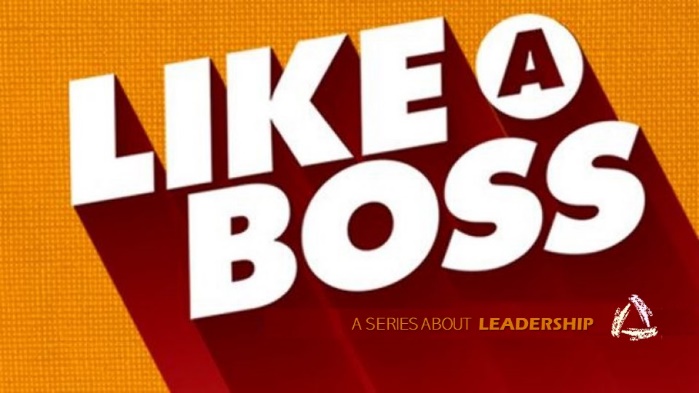 Week 1: Everyone is a Leader			INTRODUCTIONThis series is all about leadership. We are surrounded by leaders – bosses, parents, coaches, teachers, etc. Talk about a leader you’ve dealt with personally that you admire.DISCUSSION QUESTIONSOn Sunday, pastor Phil made the statement that we’re all leaders because we all have influence. Talk about the leadership roles that you have.One of the dangers of leadership is that it can cause us to become prideful about our leadership (meaning it becomes about you). How have you experienced pride in your leadership?God wants us to build our leadership on humility (meaning it’s all about others). What is some advice you would give to someone wanting to lead with more humility?Leaders take initiative to make things better. Talk about a problem you encountered that you had to lead others to solve. Have you ever used your influence to help another person? Give an example.STEPPING FORWARDGodly leadership focuses on others and making things better. This week, spend some time with God asking Him if there are any situations around you He would like you to give your leadership to.For everyone who exalts himself will be humbled, and he who humbles himself will be exalted."Luke 14:11